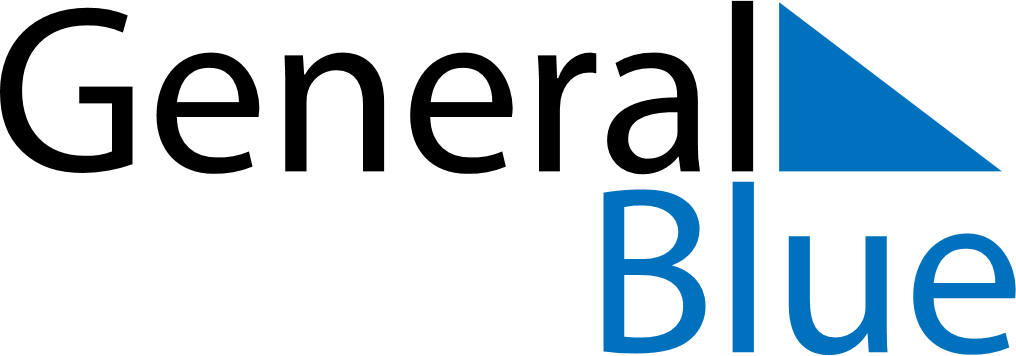 June 2024June 2024June 2024June 2024June 2024June 2024June 2024Kwikila, Central Province, Papua New GuineaKwikila, Central Province, Papua New GuineaKwikila, Central Province, Papua New GuineaKwikila, Central Province, Papua New GuineaKwikila, Central Province, Papua New GuineaKwikila, Central Province, Papua New GuineaKwikila, Central Province, Papua New GuineaSundayMondayMondayTuesdayWednesdayThursdayFridaySaturday1Sunrise: 6:19 AMSunset: 5:54 PMDaylight: 11 hours and 35 minutes.23345678Sunrise: 6:19 AMSunset: 5:54 PMDaylight: 11 hours and 34 minutes.Sunrise: 6:20 AMSunset: 5:54 PMDaylight: 11 hours and 34 minutes.Sunrise: 6:20 AMSunset: 5:54 PMDaylight: 11 hours and 34 minutes.Sunrise: 6:20 AMSunset: 5:54 PMDaylight: 11 hours and 34 minutes.Sunrise: 6:20 AMSunset: 5:55 PMDaylight: 11 hours and 34 minutes.Sunrise: 6:20 AMSunset: 5:55 PMDaylight: 11 hours and 34 minutes.Sunrise: 6:21 AMSunset: 5:55 PMDaylight: 11 hours and 34 minutes.Sunrise: 6:21 AMSunset: 5:55 PMDaylight: 11 hours and 33 minutes.910101112131415Sunrise: 6:21 AMSunset: 5:55 PMDaylight: 11 hours and 33 minutes.Sunrise: 6:22 AMSunset: 5:55 PMDaylight: 11 hours and 33 minutes.Sunrise: 6:22 AMSunset: 5:55 PMDaylight: 11 hours and 33 minutes.Sunrise: 6:22 AMSunset: 5:55 PMDaylight: 11 hours and 33 minutes.Sunrise: 6:22 AMSunset: 5:55 PMDaylight: 11 hours and 33 minutes.Sunrise: 6:22 AMSunset: 5:56 PMDaylight: 11 hours and 33 minutes.Sunrise: 6:23 AMSunset: 5:56 PMDaylight: 11 hours and 33 minutes.Sunrise: 6:23 AMSunset: 5:56 PMDaylight: 11 hours and 33 minutes.1617171819202122Sunrise: 6:23 AMSunset: 5:56 PMDaylight: 11 hours and 33 minutes.Sunrise: 6:23 AMSunset: 5:56 PMDaylight: 11 hours and 33 minutes.Sunrise: 6:23 AMSunset: 5:56 PMDaylight: 11 hours and 33 minutes.Sunrise: 6:24 AMSunset: 5:57 PMDaylight: 11 hours and 33 minutes.Sunrise: 6:24 AMSunset: 5:57 PMDaylight: 11 hours and 32 minutes.Sunrise: 6:24 AMSunset: 5:57 PMDaylight: 11 hours and 32 minutes.Sunrise: 6:24 AMSunset: 5:57 PMDaylight: 11 hours and 32 minutes.Sunrise: 6:24 AMSunset: 5:57 PMDaylight: 11 hours and 32 minutes.2324242526272829Sunrise: 6:25 AMSunset: 5:58 PMDaylight: 11 hours and 32 minutes.Sunrise: 6:25 AMSunset: 5:58 PMDaylight: 11 hours and 33 minutes.Sunrise: 6:25 AMSunset: 5:58 PMDaylight: 11 hours and 33 minutes.Sunrise: 6:25 AMSunset: 5:58 PMDaylight: 11 hours and 33 minutes.Sunrise: 6:25 AMSunset: 5:58 PMDaylight: 11 hours and 33 minutes.Sunrise: 6:25 AMSunset: 5:59 PMDaylight: 11 hours and 33 minutes.Sunrise: 6:26 AMSunset: 5:59 PMDaylight: 11 hours and 33 minutes.Sunrise: 6:26 AMSunset: 5:59 PMDaylight: 11 hours and 33 minutes.30Sunrise: 6:26 AMSunset: 5:59 PMDaylight: 11 hours and 33 minutes.